Uniwersytet Jana Kochanowskiego w Kielcachul. Żeromskiego 525-369 KielceOznaczenie sprawy: ADP.2302.16.2022Zapytanie ofertoweW związku z zamiarem udzielenia zamówienia publicznego w oparciu o art. 2 ust. 1 pkt 1 ustawy z dnia 11 września 2019 r. - Prawo zamówień publicznych (t. j. Dz.U.2021, poz.1129 ze zm.) zapraszamy do złożenia oferty na: „Przeprowadzenie okresowej kontroli stanu technicznego przewodów kominowych (dymowych, spalinowych i wentylacyjnych) w budynkach Uniwersytetu Jana Kochanowskiego w Kielcach”Dane Zamawiającego:Uniwersytet Jana Kochanowskiego w Kielcachul. Żeromskiego 525-369 Kielceadres strony internetowej: www.ujk.edu.pladres poczty elektronicznej: wioletta.baran@ujk.edu.pltel.: 41/3497332, 41/3497277godziny pracy: 7:30 – 15:30 od poniedziałku do piątkuOpis przedmiotu zamówienia:Przedmiotem zamówienia jest przeprowadzenie – zgodnie z art. 62 ust.1 pkt 1 lit. c ustawy z dnia 7 lipca 1994 r. - Prawo budowlane (t. j. Dz.U. z 2021 r., poz. 2351 ze zm.) obowiązkowej, okresowej kontroli polegającej na sprawdzeniu stanu technicznego przewodów kominowych (dymowych, spalinowych i wentylacyjnych) w budynkach Uniwersytetu Jana Kochanowskiego w Kielcach. Kontrolę kotłowni dla wszystkich budynków UJK w Kielcach należy przeprowadzić w terminie do 30  czerwca 2023 roku.Kontrolę budynków :- Wydział Nauk Ścisłych i Przyrodniczych, ul.  Uniwersytecka 7 -  bud. A, D,  oraz  G należy przeprowadzić  dwa razy do roku , w terminach:  do 30.09.2022 r. oraz do 30.06.2023 roku. - Kontrole w kotłowniach gazowych należy przeprowadzić  dwa razy do roku, w terminach: do 30.09.2022 r. oraz do 30.06.2023 roku.Uwaga: W badaniach należy wyodrębnić  oddzielne kontrolę polegającą na sprawdzeniu stanu technicznego  przewodów wentylacyjnych zlokalizowanych  w pomieszczeniach węzłów cieplnych  MPEC.Szczegółowy opis przedmiotu zamówienia, wykaz budynków oraz wymagane terminy wykonania usługi kontroli stanu technicznego przewodów kominowych zawiera Opis przedmiotu zamówienia, stanowiący załącznik nr 1 do zapytania ofertowego.Wykonawca usług jest odpowiedzialny za jakość wykonywanych prac oraz zgodność  wykonania z zaleceniami nadzoru inwestorskiego. Kontrola powinna być przeprowadzona w sposób zapewniający uzyskanie wszelkich informacji  służących do prawidłowego określenia sprawności przewodów kominowych oraz podłączeń i możliwości ich bezpiecznego użytkowania zgodnie z aktualnie obowiązującymi przepisami Ustawy Prawo Budowlane (t. j. Dz. U. z 2021 r., poz. 2351 ze zm.), Rozporządzeniem Ministra Infrastruktury z dnia 12 kwietnia 2002 r. w sprawie warunków technicznych, jakim powinny odpowiadać budynki i ich usytuowanie (t. j. Dz. U. z 2019 r., poz. 1065 ze zm.), Rozporządzeniem Ministra Spraw Wewnętrznych i Administracji w sprawie ochrony przeciwpożarowej budynków, innych obiektów budowlanych i terenów (Dz. U. z 2010 r., poz. 719 ze zm.) oraz Polskimi Normami.W związku z tym, iż prace będą wykonywane w obiektach czynnych, Zamawiający zastrzega sobie uwarunkowania organizacyjne, które należy konsultować i uzgadniać z Zamawiającym, tj.: godziny realizacji, w których prowadzone będą prace kontrolne, systematyczne porządkowanie miejsc wykonywania usług oraz prowadzenie  ich w sposób nieuciążliwy.Koszt dojazdu do obiektów Zamawiającego ponosi Wykonawca. Wykonawca zobowiązany jest do wystawienia Zamawiającemu faktury VAT na każdy obiekt oddzielnie po odbiorze usługi przez Zamawiającego, potwierdzonej bezusterkowym protokołem odbioru przez Strony.  Zapłata za wykonaną usługę - wystawiona wg cen jednostkowych wskazanych w formularzu ofertowym -  nastąpi każdorazowo po zrealizowaniu usługi i otrzymaniu faktury VAT - w ciągu 30 dni przelewem na konto bankowe Wykonawcy wskazane w fakturze VAT.Termin realizacji i miejsce realizacji zamówienia:Termin realizacji zamówienia: I przegląd: do 30 września 2022 roku, II przegląd: do 30 czerwca 2023r., zgodnie z wymaganiami określonymi w Opisie przedmiotu zamówienia.Miejsce realizacji zamówienia: budynki Uniwersytetu Jana Kochanowskiego w Kielcach na terenie miast Kielce i Sandomierz, zgodnie z wykazem zawartym w Opisie przedmiotu zamówienia.Dokładny harmonogram wykonywanych kontroli stanu technicznego przewodów kominowych będzie ustalony przez Zamawiającego i Wykonawcę niezwłocznie po zawarciu umowy.O zamówienie mogą ubiegać się Wykonawcy, którzy:nie podlegają wykluczeniu oraz spełniają warunki udziału w postępowaniu dotyczące zdolności technicznej lub zawodowej.W celu wykazania spełnienia w/w warunku należy złożyć oświadczenie, że Wykonawca dysponuje osobami posiadającymi: odpowiednie kwalifikacje mistrza w rzemiośle kominiarskim lub uprawnienia budowlane w odpowiedniej specjalności (zgodnie z art. 62 ust. 6 ustawy Prawo budowlane), które posiadają minimum roczne doświadczenie zawodowe (w treści formularza ofertowego).Kryterium oceny ofert:Zamawiający zastosuje ocenę dla kryterium:cena – 100%,Ocena merytoryczna według kryterium: cena – max 100 punktów					cena minimalnaWartość punktowa ceny = ----------------------------------- X 100					cena oferty badanejZamawiający udzieli zamówienia Wykonawcy, którego oferta została oceniona jako najkorzystniejsza w oparciu o podane kryteria wyboru, podpisując umowę.Osoba do kontaktu: - w zakresie proceduralnym:  Wioletta Baran e-mail: : wioletta.baran@ujk.edu.pl, tel. 413497332,- w zakresie merytorycznym:  Artur Chojnacki, e-mail: artur.chojnacki@ujk.edu.pl, tel. 413496584.Oferty należy składać w siedzibie Zamawiającego:Uniwersytet Jana Kochanowskiego w Kielcach, ul. Żeromskiego 5, 25-369 Kielce (Kancelaria Ogólna) osobiście lub za pośrednictwem poczty na w/w adres, lub adres mailowy: wioletta.baran@ujk.edu.pl w nieprzekraczalnym terminie do dnia 14.06.2022r. godz. 11:00.Załączniki do zapytania ofertowego:Opis przedmiotu zamówieniaFormularz ofertowyProjekt umowyKielce, dnia 03.06.2022 r.        Zatwierdzam:      KANCLERZ UJKdr Aleksandra PisarskaKLAUZULA INFORMACYJNA1.  Zgodnie z art. 13 ust. 1 i 2 rozporządzenia Parlamentu Europejskiego i Rady (UE) 2016/679 z dnia 27 kwietnia 2016 r. w sprawie ochrony osób fizycznych w związku z przetwarzaniem danych osobowych i w sprawie swobodnego przepływu takich danych oraz uchylenia dyrektywy 95/46/WE (ogólne rozporządzenie o danych) (Dz. U. UE L119 z dnia 4 maja 2016 r., str. 1; zwanym dalej „RODO”) informujemy, że:administratorem Pani/Pana danych osobowych jest Uniwersytet Jana Kochanowskiego w Kielcach, ul. Żeromskiego 5, 25-369 Kielce, tel.: 41/3497200;administrator wyznaczył Inspektora Danych Osobowych, z którym można się kontaktować pod adresem e-mail: iod@ujk.edu.pl; Pani/Pana dane osobowe przetwarzane będą na podstawie art. 6 ust. 1 lit. C RODO w celu związanym z przedmiotowym postępowaniem o udzielenie zamówienia publicznego, prowadzonym w trybie zapytania ofertowego.odbiorcami Pani/Pana danych osobowych będą osoby lub podmioty, którym udostępniona zostanie dokumentacja postępowania w oparciu o art. 74 ustawy P.Z.P.Pani/Pana dane osobowe będą przechowywane, zgodnie z art. 78 ust. 1 P.Z.P. przez okres 4 lat od dnia zakończenia postępowania o udzielenie zamówienia, a jeżeli czas trwania umowy przekracza 4 lata, okres przechowywania obejmuje cały czas trwania umowy;obowiązek podania przez Panią/Pana danych osobowych bezpośrednio Pani/Pana dotyczących jest wymogiem ustawowym określonym w przepisanych ustawy P.Z.P., związanym z udziałem w postępowaniu o udzielenie zamówienia publicznego.w odniesieniu do Pani/Pana danych osobowych decyzje nie będą podejmowane w sposób zautomatyzowany, stosownie do art. 22 RODO.posiada Pani/Pan:na podstawie art. 15 RODO prawo dostępu do danych osobowych Pani/Pana dotyczących (w przypadku, gdy skorzystanie z tego prawa wymagałoby po stronie administratora niewspółmiernie dużego wysiłku może zostać Pani/Pan zobowiązana do wskazania dodatkowych informacji mających na celu sprecyzowanie żądania, w szczególności podania nazwy lub daty postępowania o udzielenie zamówienia publicznego lub konkursu albo sprecyzowanie nazwy lub daty zakończonego postępowania o udzielenie zamówienia);na podstawie art. 16 RODO prawo do sprostowania Pani/Pana danych osobowych (skorzystanie z prawa do sprostowania nie może skutkować zmianą wyniku postępowania o udzielenie zamówienia publicznego ani zmianą postanowień umowy w zakresie niezgodnym z ustawą PZP oraz nie może naruszać integralności protokołu oraz jego załączników);na podstawie art. 18 RODO prawo żądania od administratora ograniczenia przetwarzania danych osobowych z zastrzeżeniem okresu trwania postępowania o udzielenie zamówienia publicznego lub konkursu oraz przypadków, o których mowa w art. 18 ust. 2 RODO (prawo do ograniczenia przetwarzania nie ma zastosowania w odniesieniu do przechowywania, w celu zapewnienia korzystania ze środków ochrony prawnej lub w celu ochrony praw innej osoby fizycznej lub prawnej, lub z uwagi na ważne względy interesu publicznego Unii Europejskiej lub państwa członkowskiego);prawo do wniesienia skargi do Prezesa Urzędu Ochrony Danych Osobowych, gdy uzna Pani/Pan, że przetwarzanie danych osobowych Pani/Pana dotyczących narusza przepisy RODO;  nie przysługuje Pani/Panu:w związku z art. 17 ust. 3 lit. B, d lub e RODO prawo do usunięcia danych osobowych;prawo do przenoszenia danych osobowych, o którym mowa w art. 20 RODO;na podstawie art. 21 RODO prawo sprzeciwu, wobec przetwarzania danych osobowych, gdyż podstawą prawną przetwarzania Pani/Pana danych osobowych jest art. 6 ust. 1 lit. C RODO; przysługuje Pani/Panu prawo wniesienia skargi do organu nadzorczego na niezgodne z RODO przetwarzanie Pani/Pana danych osobowych przez administratora. Organem właściwym dla przedmiotowej skargi jest Urząd Ochrony Danych Osobowych, ul. Stawki 2, 00-193 Warszawa.Załącznik nr 1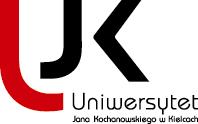 PRZEDMIOT ZAMÓWIENIAPrzedmiotem zamówienia jest przeprowadzenie - zgodnie z art.62 ust. 1 pkt 1 lit. c ustawy Prawo budowlane (t. j. Dz. U. z 2021 r., poz. 2351 ze zm.) - obowiązkowej, okresowej kontroli polegającej na sprawdzeniu stanu technicznego przewodów kominowych (dymowych, spalinowych i wentylacyjnych) w budynkach Uniwersytetu Jana Kochanowskiego w Kielcach.Kontrolę dla wszystkich budynków UJK w Kielcach należy przeprowadzić raz w roku, w terminie do 30.06.2023 roku.Kontrolę dla  budynków:  Wydział Nauk Ścisłych i Przyrodniczych, ul. Uniwersytecka 7 -  bud. A, D,  oraz G należy przeprowadzić dwa razy w roku, w terminach do: 30.09.2022 r. oraz 30.06.2023 r. Kontrole w kotłowniach gazowych należy przeprowadzić  dwa razy w roku, w terminach  do: 30.09.2022 r. oraz 30.06.2023 r.W badaniach należy wyodrębnić oddzielnie kontrolę polegających na sprawdzeniu stanu technicznego przewodów wentylacyjnych zlokalizowanych w pomieszczeniach węzłów cieplnych MPEC.  Kontrola powinna być przeprowadzona w sposób zapewniający uzyskanie wszelkich informacji  służących do prawidłowego określenia sprawności przewodów kominowych oraz podłączeń i możliwości ich bezpiecznego użytkowania zgodnie z aktualnie obowiązującymi przepisami Ustawy Prawo Budowlane (t. j. Dz. U. z 2021 r., poz. 2351 ze zm.), Rozporządzeniem Ministra Infrastruktury z dnia 12 kwietnia 2002 r. w sprawie warunków technicznych, jakim powinny odpowiadać budynki i ich usytuowanie (t. j. Dz. U. z 2019 r., poz. 1065 ze zm.), Rozporządzeniem Ministra Spraw Wewnętrznych i Administracji w sprawie ochrony przeciwpożarowej budynków, innych obiektów budowlanych i terenów (Dz. U. z 2010 r., poz. 719 ze zm.) oraz Polskimi Normami.1. Kontroli podlegają wszystkie przewody kominowe obiektów UJK w Kielcach:DymoweSpalinoweWentylacyjne2. Zakres kontroli stanu technicznego przewodów kominowych powinien obejmować:badanie drożności przewodów kominowychbadanie prawidłowości podłączeńbadanie prawidłowości ciągu kominowegobadanie stanu technicznego kominów ponad dachembadanie szczelności przewodów kominowychbadanie prawidłowości dostępu do przeprowadzenia kontroli przewodów kominowychocena innych nieprawidłowości mogących wpływać na zagrożenie bezpieczeństwa ludzi lub mienia3. Czyszczenie przewodów kominowych z usunięciem zanieczyszczeń.4. Kompletny protokół okresowej kontroli stanu technicznego przewodów kominowych musi zawierać szkic z naniesionymi i oznaczonymi przewodami kominowymi, wraz z ewentualnymi ustaleniami przyczyn wadliwego działania.5. W kontroli stanu technicznego przewodów kominowych należy uwzględnić kontrolę stanu technicznego kanałów wentylacyjnych zlokalizowanych w pomieszczeniach węzłów cieplnych MPEC.WYKAZ OBIEKTÓWUniwersytetu  Jana Kochanowskiego w KielcachRektorat,  ul. Żeromskiego 5 (wraz z budynkiem biurowym, garażami i magazynem Wydawnictw)Wydział Pedagogiki i Psychologii, ul. Krakowska 11Wydział Sztuki – Katedra Muzyki, ul. Mickiewicza 3Wydział Sztuki, ul. Podklasztorna 117 Wydział Prawa i Nauk Społecznych – Katedra Ekonomii i Finansów, ul. Uniwersytecka 15Wydział Prawa i Nauk Społecznych – Katedra Zarządzania, ul. Uniwersytecka 15Wydział Nauk Ścisłych i Przyrodniczych, ul. Uniwersytecka 7bud. Abud. Dbud. Fbud. G7.   COLLEGIUM MEDICUM (budynek A, B), Al. IX Wieków Kielc 19a8.    DS. ODYSEJA, ul. Śląska 11A9.    DS. ŁĄCZNIK,  ul. Śląska 15A10. DS. MELODIA, ul. Śląska 15 (obecnie prowadzone są prace remontowe – sugerowany termin wykonania kontroli: VIII/IX 2022 r.)DS. FAMA, ul. Śląska 13DS. ASYSTENT, ul. Śląska 11Klub WSPAK, ul. Śląska 15Kotłownia gazowa w budynku G Wydział Nauk Ścisłych i Przyrodniczych -  ul. Uniwersytecka 7Kotłownia gazowa w budynku Wydziału Pedagogiki i Psychologii, ul. Krakowska 11Kotłownia gazowa przy DS. ASYSTENT, ul. Śląska 11Kotłownia gazowa Wydziału Sztuki – Katedra Muzyki, ul. Mickiewicza 3Budynek Wydziału Zamiejscowego w Sandomierzu, ul. Schinzla 13a       ………………………………                                                                           				Załącznik nr 2         (pieczęć wykonawcy)Dane dotyczące Wykonawcy

Nazwa:	................................................
		
Siedziba:	................................................	
	Adres poczty elektronicznej: 	................................................			
Numer telefonu:		...................................... 	
Numer NIP/Pesel:	              ...............................................FORMULARZ  OFERTOWY W odpowiedzi na zapytanie ofertowe Nr: ADP.2302.16.2022 na: Przeprowadzenie okresowej kontroli stanu technicznego przewodów kominowych (dymowych, spalinowych i wentylacyjnych) w budynkach Uniwersytetu Jana Kochanowskiego w Kielcach zgodnie z wymaganiami określonymi w Zapytaniu ofertowym, składamy ofertę:Oferujemy wykonanie przedmiotu zamówienia w zakresie objętym zapytaniem ofertowym za łączną cenę brutto ..…………….. zł,(słownie:  …………………………………………….…….złotych,00/100 )Dysponuję osobami posiadającymi odpowiednie kwalifikacje tj. mistrza w rzemiośle kominiarskim lub uprawnienia budowlane w odpowiedniej specjalności (zgodnie z art. 62 ust. 6 ustawy Prawo budowlane), które posiadają minimum roczne doświadczenie zawodowe:Oświadczam, że wszystkie informacje podane w powyższych oświadczeniach są aktualne 
i zgodne z prawdą oraz zostały przedstawione z pełną świadomością konsekwencji wprowadzenia Zamawiającego w błąd przy przedstawianiu informacji.Przyjmujemy do realizacji postawione przez Zamawiającego w zapytaniu ofertowym warunki.Zamówienie wykonamy w terminach określonych w zapytaniu ofertowym.Warunki płatności: Zamawiający ureguluje fakturę VAT Wykonawcy w terminie 30 dni licząc od daty jej doręczenia do Zamawiającego – przelewem na numer konta bankowego Wykonawcy.Oświadczamy, że zdobyliśmy konieczne informacje potrzebne do właściwej wyceny oraz właściwego wykonania przedmiotu zamówienia.Oświadczamy, że uważamy się za związanych niniejszą ofertą przez 30 dni. Bieg terminu związania ofertą rozpoczyna się wraz z upływem terminu składania ofert.Oświadczamy, że zawarty w zapytaniu ofertowym projekt umowy został przez nas zaakceptowany i zobowiązujemy się w przypadku wyboru naszej oferty, do zawarcia umowy na wymienionych w nim warunkach w miejscu i terminie wyznaczonym przez Zamawiającego.Oświadczam, że nie podlegam wykluczeniu na podstawie art. 7  ust. 1 ustawy z dnia 13 kwietnia 2022 r. o szczególnych rozwiązaniach w zakresie przeciwdziałania wspieraniu agresji na Ukrainę oraz służących ochronie bezpieczeństwa narodowego (Dz. U. z 2022 r., poz. 835)Osobami do kontaktów z Zamawiającym odpowiedzialnymi za wykonanie przedmiotu umowy są:………………………, telefon: ………………………………, e-mail: ………………………...Oświadczamy, że wszystkie strony naszej oferty łącznie z wszystkimi załącznikami są ponumerowane i cała oferta składa się z ………………. stron.Oświadczam, że wypełniłem obowiązki informacyjne przewidziane w art. 13 lub art. 14 RODO   wobec osób fizycznych, od których dane osobowe bezpośrednio lub pośrednio pozyskałem w celu ubiegania się o udzielenie zamówienia publicznego w niniejszym postępowaniu .W przypadku wyboru naszej oferty, osobami upoważnionymi do podpisania umowy są:1. ...........................................................................   2. ...........................................................................Załącznik do formularza ofertowego:……………………………………..……………………………………..……………………………                                                              			       	   ………………………………  /miejscowość, data/                                                            		                             /podpis Wykonawcy/Załącznik nr  3PROJEKTUMOWA NR DP.2302............2022zawarta w dniu ………………..  2022 roku w Kielcach pomiędzy:Uniwersytetem Jana Kochanowskiego w Kielcach;  25-369 Kielce ul. Żeromskiego 5, zwanym w dalszej części „Zamawiającym”, reprezentowanym przez:……………………. – …………….a(w przypadku przedsiębiorcy wpisanego do KRS)(nazwa firmy) …………….., z siedzibą w …………..……. przy ulicy ……………., wpisaną do rejestru przedsiębiorców prowadzonego przez Sąd Rejonowy …………………………… Wydział Gospodarczy Krajowego Rejestru Sądowego pod numerem KRS: ………………..., wysokość kapitału zakładowego (art. 206 § 1 pkt. 4 k.s.h.), a w przypadku spółki akcyjnej także wysokość kapitału wpłaconego (art. 374 § 1 pkt. 4 k.s.h.), zwaną w dalszej treści umowy „Wykonawcą”, reprezentowaną przez:……………………… – …………………(w przypadku przedsiębiorcy wpisanego do Centralnej Ewidencji i Informacji o Działalności Gospodarczej Rzeczypospolitej Polskiej) (imię i nazwisko) …………………., przedsiębiorcą działającym pod firmą ……………… z siedzibą w ……………… przy ulicy ……………………, wpisanym do Centralnej Ewidencji i Informacji o Działalności Gospodarczej Rzeczypospolitej Polskiej, numer NIP: …………….., numer REGON: …………….., zwanym w dalszej treści umowy „Wykonawcą”, reprezentowanym przez:……………….…….. – ………………….w rezultacie dokonania wyboru oferty Wykonawcy w drodze przeprowadzonego zapytania ofertowego (art. 2 ust. 1 pkt 1 ustawy z dnia 11 września 2019 r. - Prawo Zamówień Publicznych).§ 1.Zamawiający zleca, a Wykonawca przyjmuje do wykonania niżej wymienione  prace zgodnie ze złożoną ofertą, która stanowi integralną część umowy:sprawdzenie stanu technicznego  przewodów kominowych w budynkach Zamawiającego,kontrole w kotłowniach gazowych w budynkach Zamawiającego. Zakresem usług określonych w ust. 1 zostaną objęte budynki wymienione w Opisie przedmiotu zamówienia i Formularzu ofertowym, które stanowią integralną część umowy.Wykonawca zobowiązuje się do wykonania prac objętych niniejszą umową w następujących terminach:do 30.06.2023 r.  wszystkie budynki UJK objęte przedmiotem zamówienia – 1 raz w rokudo 30.09.2022 r.  i do 30.06.2023 r. ( dwa razy w roku) Wydział Nauk Ścisłych i Przyrodniczych, Kielce, ul. Uniwersytecka 7, bud. A, D,  oraz Gdo 30.09.2022 r. i do 30.06.2023 r  (dwa razy w roku) kotłownie gazowe.Wykonawca usług jest odpowiedzialny za jakość wykonywanych prac oraz zgodność  wykonania z Prawem Budowlanym i obowiązującymi w tym zakresie przepisami, zaleceniami nadzoru inwestorskiego i obowiązującymi normami. Kontrola powinna być przeprowadzona w sposób zapewniający uzyskanie wszelkich informacji  służących do prawidłowego określenia sprawności przewodów kominowych oraz podłączeń i możliwości ich bezpiecznego użytkowania zgodnie z aktualnie obowiązującymi przepisami Ustawy Prawo Budowlane (t. j. Dz. U. z 2021 r., poz. 2351 ze zm.), Rozporządzeniem Ministra Infrastruktury z dnia 12 kwietnia 2002 r. w sprawie warunków technicznych, jakim powinny odpowiadać budynki i ich usytuowanie (t. j. Dz. U. z 2019 r., poz. 1065 ze zm.), Rozporządzeniem Ministra Spraw Wewnętrznych i Administracji w sprawie ochrony przeciwpożarowej budynków, innych obiektów budowlanych i terenów (Dz. U. z 2010 r., poz. 719 ze zm.) oraz Polskimi Normami.Koszt dojazdu do obiektów Zamawiającego ponosi Wykonawca.Wykonawca bez zgody Zamawiającego nie może powierzyć wykonania przedmiotu umowy osobie trzeciej.§ 2.Zamawiający zobowiązany jest:Udostępnić Wykonawcy, we wcześniej uzgodnionym pomiędzy stronami terminie, wejście na dach lub do pomieszczeń budynków UJK w Kielcach w celu wykonania prac.Poświadczyć pisemnie termin i zakres wykonanych usług.§ 3.Zamawiający zobowiązuje się zapłacić za przedmiot umowy kwotę brutto ………………….zł (słownie złotych: …………………………………………) w tym należny podatek VAT.Za wykonane czynności Wykonawca wystawi fakturę VAT na każdy budynek oddzielnie, każdorazowo po wykonaniu  kontroli.Podstawą wystawienia przez Wykonawcę faktury VAT za zrealizowanie przedmiotu umowy będzie podpisany przez upoważnionego pracownika Zamawiającego i Wykonawcy protokół odbioru usługi (wzór protokołu stanowi załącznik nr 1 do niniejszej  umowy).Należności wynikające z faktur VAT zostaną zapłacone przez Zamawiającego w ciągu 30 dni licząc od dnia otrzymania przez Zamawiającego prawidłowo wystawionej faktury VAT na rachunek bankowy wskazany przez Wykonawcę. Suma należności wynikających z poszczególnych faktur VAT nie może przekroczyć kwoty określonej w ust. 1.§ 4.Osobami upoważnionymi do kontaktów w zakresie realizacji niniejszej umowy są:- ze strony Zamawiającego: ………………………………………… - ze strony Wykonawcy: ……………………………………………§ 5.Wykonawca ponosi pełną odpowiedzialność za należyte wykonanie prac, zapewnienie warunków bezpieczeństwa oraz za metody organizacyjno-techniczne stosowane w miejscu prowadzenia prac.Za wszelkie szkody powstałe na skutek nieprzestrzegania przepisów BHP i PPOŻ odpowiada Wykonawca.§ 6.Zamawiający ma prawo odstąpić od niniejszej umowy (w całości lub części), niezależnie od przypadków określonych w Kodeksie Cywilnym, jeżeli Wykonawca narusza postanowienia niniejszej umowy, mimo wcześniejszego wezwania do usunięcia naruszeń.W razie odstąpienia od umowy z przyczyn zależnych od Wykonawcy, Wykonawca zobowiązany jest zapłacić Zamawiającemu karę umowną w wysokości 20 % wynagrodzenia  ustalonego w § 3 ust. 1 niniejszej umowy.Wykonawca zapłaci Zamawiającemu karę umowną, za każdy dzień opóźnienia w realizacji przedmiotu umowy lub jej części,  w wysokości 0,5  % wynagrodzenia, o którym mowa w § 3 ust. 1 umowy, nie więcej jednak niż 20 % wynagrodzenia łącznie za wszystkie przypadki.W razie odstąpienia od umowy z przyczyn zależnych od Zamawiającego, Zamawiający zobowiązany jest zapłacić Wykonawcy karę umowną w wysokości 20 % wynagrodzenia  ustalonego  w § 3 ust. 1 niniejszej umowy, z zastrzeżeniem ust. 8 i ust. 9.Uiszczanie kar umownych nie zwalnia Wykonawcy z obowiązku realizowania obowiązków określonych niniejszą umową.Zamawiający zastrzega sobie prawo do potrącenia ewentualnych kar umownych z należnego wynagrodzenia Wykonawcy z faktury VAT lub innych ewentualnie wierzytelności Wykonawcy względem Zamawiającego.Jeżeli zastrzeżona w niniejszej umowie kara umowna nie pokrywa w całości poniesionej szkody, Zamawiający ma prawo dochodzić odszkodowania uzupełniającego do pełnej wysokości poniesionej szkody.Zamawiający ma prawo odstąpić od niniejszej umowy w razie zaistnienia istotnej zmiany okoliczności powodującej, że wykonanie umowy nie leży w interesie publicznym, czego nie można było przewidzieć w chwili zawarcia umowy. W takim przypadku Wykonawca może żądać wyłącznie wynagrodzenia należnego z tytułu wykonania części umowy.Prawo odstąpienia, o którym mowa w ust. 8, może być realizowane w terminie 30 dni od powzięcia informacji przez Zamawiającego informacji o przyczynach uzasadniających odstąpienie.§ 7.W sprawach nieuregulowanych umową będą miały zastosowanie przepisy ustawy Prawo zamówień publicznych i Kodeksu cywilnego.Umowa może ulec zmianie w przypadku zaistnienia okoliczności związanych z wystąpieniem COVID-19, które wpływają lub mogą wpłynąć na należyte wykonanie umowy,  na warunkach i w zakresie zgodnym z art. 15r ustawy z dnia 2 marca 2020 r. o szczególnych rozwiązaniach związanych z zapobieganiem, przeciwdziałaniem i zwalczaniem COVID-19, innych chorób zakaźnych oraz wywołanych nimi sytuacji kryzysowych (Dz. U. z 2021 r., poz. 2095 z późn. zm.).§ 8.Spory, jakie mogą wynikać na tle realizacji niniejszej umowy strony poddają pod rozstrzygnięcie Sądu właściwego ze względu na siedzibę Zamawiającego.§ 9.Umowa została sporządzona w trzech jednobrzmiących egzemplarzach, z których dwa otrzymuje Zamawiający, a jeden Wykonawca.   ZAMAWIAJĄCY:                                                                              WYKONAWCA:	Załącznik nr 1 do umowy………..……….., dnia …………………………….PROTOKOŁ ODBIORU WYKONANIA USŁUGI………………………………………………………………………………………………………………………………Protokół nr ……………………z okresowej kontroli przewodów kominowych polegającej na sprawdzeniu stanu technicznego sprawności urządzeń kominowych i podłączeń spalinowych, wentylacyjnych i dymowych w budynku położonym  w…………………………………. …………………………………. przy ul. …………………………………… nr…………..będącym własnością lub administrowanym przez Uniwersytet Jana Kochanowskiego w Kielcach, sporządzony przez posiadającego wymagane uprawnienia mistrza kominiarskiego …………… …………..…………… przy współudziale ………………………………………… lub osoby posiadającej uprawnienia budowlane w odpowiedniej specjalności (zgodnie z art. 62 ust. 6 ustawy Prawo budowlane)Kontrola została przeprowadzona w oparciu o ustawę Prawo budowlane ( t. j. Dz.U z 2021 r. poz.2351 ze zm.) oraz wydane na jej podstawie przepisy szczegółowe i obowiązujące przedmiotowe normy techniczne.W wyniku kontroli stwierdzono, co następuje: …………………………………………………………………………….……………………………………………………………………………………………………………………………………………………………………………………………………………………………………………………………………………………………………………………………………………………………………………………………………………………………………………………………………………………Zgodnie z art.70 Ustawy Prawo budowlane wyżej wymienione braki, uszkodzenia – zaniedbania podlegają obowiązkowemu usunięciu – naprawie bezpośrednio po przeprowadzonej kontroli technicznej.Termin następnego badania technicznego …………………………………… ………………………………………….     Podpis i pieczęćWykonawcy…………………..……………………….. Podpis i pieczęćupoważnionego pracownika ZamawiającegoPodpisy osób uczestniczących w kontroli1.………………………………………….2…………………………………………..Szkic z naniesionymi i oznaczonymi przewodami kominowymi z ewentualnymi ustaleniami przyczyn wadliwego działania w załączeniu (jeśli dotyczy).LP.Nazwa obiektuCena nettoVATCena bruttoilośćRazemRektoratul. Żeromskiego 5, Kielce1Wydział  Pedagogiki i Psychologii ul. Krakowska 11, Kielce1Wydział Sztuki – Katedra Muzykiul. Mickiewicza 3, Kielce1Wydział Sztukiul. Podklasztorna 117, Kielce1Wydział Prawa i Nauk Społecznych - Katedra Ekonomii i Finansów ul. Uniwersytecka 15, Kielce1Wydział Prawa i Nauk Społecznych - Katedra Zarządzaniaul. Uniwersytecka 15, Kielce 1Wydział Nauk Ścisłych i Przyrodniczych- budynek A- budynek D- budynek G ul. Uniwersytecka 7, Kielce2Wydział Nauk Ścisłych i Przyrodniczych- budynek Ful. Uniwersytecka 7, Kielce 1Collegium Medicum budynek A i BAl. IX Wieków Kielc 19a, Kielce1DS. Odyseja ul. Śląska 11A, Kielce 1DS. Łącznikul. Śląska 15A, Kielce 1DS. Melodiaul. Śląska 15, Kielce1DS. Famaul. Śląska  13, Kielce1DS. AsystentUl. Śląska 11, Kielce1Klub WSPAKUl. Śląska 15, Kielce1Wydział Zamiejscowy w Sandomierzuul. Schinzla 13A, Sandomierz1Kotłownia gazowa w budynku G Wydziału Nauk Ścisłych i Przyrodniczych, ul. Uniwersytecka 7, Kielce2Kotłownia gazowa w budynku Wydziału Pedagogiki i Psychologii, ul. Krakowska 11, Kielce2Kotłownia gazowa DS. Asystent ul. Śląska 11, Kielce2Kotłownia gazowa Wydział Sztuki – Katedra Muzyki ul. Mickiewicza 3, Kielce2RAZEMRAZEMRAZEMRAZEMRAZEMRAZEMl.p.DYSPONOWANIEOdpowiednie zaznaczyć „X”1TAK2NIE